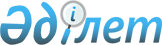 О внесении изменений в решение 12 сессии Актогайского районного маслихата от 23 декабря 2021 года № 99 "О районном бюджете на 2022-2024 годы"Решение Актогайского районного маслихата Карагандинской области от 1 декабря 2022 года № 194
      Актогайский районный маслихат РЕШИЛ:
      1. Внести в решение Актогайского районного маслихата "О районном бюджете на 2022-2024 годы" от 23 декабря 2021 года № 99 (зарегистрировано в Реестре государственной регистрации нормативных правовых актов под №26213) следующие изменения:
      пункт 1 изложить в новой редакции: 
      "1. Утвердить районный бюджет на 2022-2024 годы согласно приложениям 1, 2, 3, 4, 5, в том числе на 2022 год в следующих объемах:
      1) доходы – 10357947 тысяч тенге, в том числе:
      налоговые поступления – 3153274 тысяч тенге;
      неналоговые поступления – 9307 тысяч тенге;
      поступления от продажи основного капитала – 360 тысяч тенге;
      поступлениям трансфертов – 7195006 тысяч тенге;
      2) затраты – 10450850 тысяч тенге;
      3) чистое бюджетное кредитование – 36982 тысяч тенге:
      бюджетные кредиты – 72217 тысяч тенге;
      погашение бюджетных кредитов – 35235 тысяч тенге;
      4) сальдо по операциям с финансовыми активами – 0 тысяч тенге:
      приобретение финансовых активов – 0 тысяч тенге;
      поступления от продажи финансовых активов государства – 0 тысяч тенге;
      5) дефицит (профицит) бюджета – -129885 тысяч тенге;
      6) финансирование дефицита (использование профицита) бюджета –129885 тысяч тенге:
      поступление займов – 72217 тысяч тенге;
      погашение займов – 36904 тысяч тенге;
      используемые остатки бюджетных средств – 94572 тысяч тенге.";
      пункт 7 изложить в новой редакции:
      "7. Утвердить резерв акимата Актогайского района на 2022 год в размере 23066 тысяч тенге.";
      приложения 1, 4, 5 к указанному решению изложить в новой редакции согласно приложениям 1, 2, 3 к настоящему решению.
      2. Настоящее решение вводится в действие с 1 января 2022 года. Районный бюджет на 2022 год Целевые трансферты и бюджетные кредиты районного бюджета на 2022 год Целевые трансферты бюджетам села, поселков, сельских округов из районного бюджета на 2022 год
					© 2012. РГП на ПХВ «Институт законодательства и правовой информации Республики Казахстан» Министерства юстиции Республики Казахстан
				
      Секретарь районного маслихата

Р. Абеуов
Приложение 1
к решению Актогайского районного маслихата 
от 01 декабря 2022 года
№ 194Приложение 1
к решению Актогайского районного маслихата 
от 23 декабря 2021 года 
№ 99
Категория
Категория
Категория
Категория
Сумма (тысяч тенге)
Класс
Класс
Класс
Сумма (тысяч тенге)
Подкласс
Подкласс
Сумма (тысяч тенге)
Наименование
Сумма (тысяч тенге)
1
2
3
4
5
І.Доходы
10357947
1
Налоговые поступления
3153274
01
Подоходный налог
1540984
1
Корпоративный подоходный налог
813154
2
Индивидуальный подоходный налог
727830
03
Социальный налог
593625
1
Социальный налог
593625
04
Hалоги на собственность
1010925
1
Hалоги на имущество
1010925
05
Внутренние налоги на товары, работы и услуги
6202
2
Акцизы
2500
4
Сборы за ведение предпринимательской и профессиональной деятельности
3702
08
Обязательные платежи, взимаемые за совершение юридически значимых действий и (или) выдачу документов уполномоченными на то государственными органами или должностными лицами
1538
1
Государственная пошлина
1538
2
Неналоговые поступления
9307
01
Доходы от государственной собственности
716
5
Доходы от аренды имущества, находящегося в государственной собственности
679
7
Вознаграждения по кредитам, выданным из государственного бюджета
37
06
Прочие неналоговые поступления
8591
1
Прочие неналоговые поступления
8591
3
Поступления от продажи основного капитала
360
01
Продажа государственного имущества, закрепленного за государственными учреждениями
360
1
Продажа государственного имущества, закрепленного за государственными учреждениями
360
4
Поступления трансфертов 
7195006
01
Трансферты из нижестоящих органов государственного управления
27784
3
Трансферты из бюджетов городов районного значения, сел, поселков, сельских округов
27784
02
Трансферты из вышестоящих органов государственного управления
7167222
2
Трансферты из областного бюджета
7167222
Функциональная группа
Функциональная группа
Функциональная группа
Функциональная группа
Функциональная группа
Сумма (тысяч тенге)
Функциональная подгруппа
Функциональная подгруппа
Функциональная подгруппа
Функциональная подгруппа
Сумма (тысяч тенге)
Администратор бюджетных программ
Администратор бюджетных программ
Администратор бюджетных программ
Сумма (тысяч тенге)
Программа
Программа
Сумма (тысяч тенге)
Наименование
Сумма (тысяч тенге)
1
2
3
4
5
6
ІІ.ЗАТРАТЫ:
10450850
01
Государственные услуги общего характера
1081732
1
Представительные, исполнительные и другие органы, выполняющие общие функции государственного управления
284394
112
Аппарат маслихата района (города областного значения)
59507
001
Услуги по обеспечению деятельности маслихата района (города областного значения)
56861
003
Капитальные расходы государственного органа
240
005
Повышение эффективности деятельности депутатов маслихатов
2406
122
Аппарат акима района (города областного значения)
224887
001
Услуги по обеспечению деятельности акима района (города областного значения)
189203
003
Капитальные расходы государственного органа
1925
113
Целевые текущие трансферты нижестоящим бюджетам
33759
2
Финансовая деятельность
2632
459
Отдел экономики и финансов района (города областного значения)
2632
003
Проведение оценки имущества в целях налогообложения
718
010
Приватизация, управление коммунальным имуществом, постприватизационная деятельность и регулирование споров, связанных с этим
1914
9
Прочие государственные услуги общего характера
794706
459
Отдел экономики и финансов района (города областного значения)
108851
001
Услуги по реализации государственной политики в области формирования и развития экономической политики, государственного планирования, исполнения бюджета и управления коммунальной собственностью района (города областного значения)
66111
015
Капитальные расходы государственного органа
547
113
Целевые текущие трансферты нижестоящим бюджетам
42193
486
Отдел земельных отношений, архитектуры и градостроительства района (города областного значения)
48650
001
Услуги по реализации государственной политики в области регулирования земельных отношений, архитектуры и градостроительства на местном уровне
47824
003
Капитальные расходы государственного органа
402
113
Целевые текущие трансферты нижестоящим бюджетам
424
492
Отдел жилищно-коммунального хозяйства, пассажирского транспорта, автомобильных дорог и жилищной инспекции района (города областного значения)
605286
001
Услуги по реализации государственной политики на местном уровне в области жилищно-коммунального хозяйства, пассажирского транспорта, автомобильных дорог и жилищной инспекции
66882
113
Целевые текущие трансферты нижестоящим бюджетам
538404
494
Отдел предпринимательства и промышленности района (города областного значения)
31919
001
Услуги по реализации государственной политики на местном уровне в области развития предпринимательства и промышленности
31919
02
Оборона
15425
1
Военные нужды
10190
122
Аппарат акима района (города областного значения)
10190
005
Мероприятия в рамках исполнения всеобщей воинской обязанности
10190
2
Организация работы по чрезвычайным ситуациям
5235
122
Аппарат акима района (города областного значения)
5235
007
Мероприятия по профилактике и тушению степных пожаров районного (городского) масштаба, а также пожаров в населенных пунктах, в которых не созданы органы государственной противопожарной службы
5235
03
Общественный порядок, безопасность, правовая, судебная, уголовно-исполнительная деятельность
7241
9
Прочие услуги в области общественного порядка и безопасности
7241
492
Отдел жилищно-коммунального хозяйства, пассажирского транспорта, автомобильных дорог и жилищной инспекции района (города областного значения)
7241
021
Обеспечение безопасности дорожного движения в населенных пунктах
7241
06
Социальная помощь и социальное обеспечение
589665
1
Социальное обеспечение
27798
451
Отдел занятости и социальных программ района (города областного значения)
27798
005
Государственная адресная социальная помощь
27798
2
Социальная помощь
509063
451
Отдел занятости и социальных программ района (города областного значения)
509063
002
Программа занятости
223816
004
Оказание социальной помощи на приобретение топлива специалистам здравоохранения, образования, социального обеспечения, культуры, спорта и ветеринарии в сельской местности в соответствии с законодательством Республики Казахстан
17376
006
Оказание жилищной помощи
274
007
Социальная помощь отдельным категориям нуждающихся граждан по решениям местных представительных органов
34257
010
Материальное обеспечение детей-инвалидов, воспитывающихся и обучающихся на дому
191
014
Оказание социальной помощи нуждающимся гражданам на дому
136829
017
Обеспечение нуждающихся инвалидов протезно-ортопедическими, сурдотехническими и тифлотехническими средствами, специальными средствами передвижения, обязательными гигиеническими средствами, а также предоставление услуг санаторно-курортного лечения, специалиста жестового языка, индивидуальных помощников в соответствии с индивидуальной программой реабилитации инвалида
44618
023
Обеспечение деятельности центров занятости населения
51702
9
Прочие услуги в области социальной помощи и социального обеспечения
52804
451
Отдел занятости и социальных программ района (города областного значения)
52804
001
Услуги по реализации государственной политики на местном уровне в области обеспечения занятости и реализации социальных программ для населения
43888
011
Оплата услуг по зачислению, выплате и доставке пособий и других социальных выплат
176
050
Обеспечение прав и улучшение качества жизни инвалидов в Республике Казахстан
8740
07
Жилищно-коммунальное хозяйство
2370575
1
Жилищное хозяйство
1298320
467
Отдел строительства района (города областного значения)
1298320
003
Проектирование и (или) строительство, реконструкция жилья коммунального жилищного фонда
309101
004
Проектирование, развитие и (или) обустройство инженерно-коммуникационной инфраструктуры
989219
2
Коммунальное хозяйство
1065585
467
Отдел строительства района (города областного значения)
912812
058
Развитие системы водоснабжения и водоотведения в сельских населенных пунктах
912812
492
Отдел жилищно-коммунального хозяйства, пассажирского транспорта, автомобильных дорог и жилищной инспекции района (города областного значения)
152773
012
Функционирование системы водоснабжения и водоотведения
86235
026
Организация эксплуатации тепловых сетей, находящихся в коммунальной собственности районов (городов областного значения)
66538
3
Благоустройство населенных пунктов
6670
492
Отдел жилищно-коммунального хозяйства, пассажирского транспорта, автомобильных дорог и жилищной инспекции района (города областного значения)
6670
015
Освещение улиц в населенных пунктах
6670
08
Культура, спорт, туризм и информационное пространство
676503
1
Деятельность в области культуры
278615
455
Отдел культуры и развития языков района (города областного значения)
278615
003
Поддержка культурно-досуговой работы
278615
2
Спорт
84963
465
Отдел физической культуры и спорта района (города областного значения)
83992
001
Услуги по реализации государственной политики на местном уровне в сфере физической культуры и спорта
36903
006
Проведение спортивных соревнований на районном (города областного значения) уровне
8901
007
Подготовка и участие членов сборных команд района (города областного значения) по различным видам спорта на областных спортивных соревнованиях
11808
113
Целевые текущие трансферты нижестоящим бюджетам
26380
467
Отдел строительства района (города областного значения)
971
008
Развитие объектов спорта
971
3
Информационное пространство
118548
455
Отдел культуры и развития языков района (города областного значения)
95683
006
Функционирование районных (городских) библиотек
95184
007
Развитие государственного языка и других языков народа Казахстана
499
456
Отдел внутренней политики района (города областного значения)
22865
002
Услуги по проведению государственной информационной политики
22865
9
Прочие услуги по организации культуры, спорта, туризма и информационного пространства
194377
455
Отдел культуры и развития языков района (города областного значения)
131421
001
Услуги по реализации государственной политики на местном уровне в области развития языков и культуры
44941
032
Капитальные расходы подведомственных государственных учреждений и организаций
86480
456
Отдел внутренней политики района (города областного значения)
62956
001
Услуги по реализации государственной политики на местном уровне в области информации, укрепления государственности и формирования социального оптимизма граждан
29248
003
Реализация мероприятий в сфере молодежной политики
33708
10
Сельское, водное, лесное, рыбное хозяйство, особо охраняемые природные территории, охрана окружающей среды и животного мира, земельные отношения
73338
1
Сельское хозяйство
53803
462
Отдел сельского хозяйства района (города областного значения)
52203
001
Услуги по реализации государственной политики на местном уровне в сфере сельского хозяйства
52203
467
Отдел строительства района (города областного значения)
1600
010
Развитие объектов сельского хозяйства
1600
9
Прочие услуги в области сельского, водного, лесного, рыбного хозяйства, охраны окружающей среды и земельных отношений
19535
459
Отдел экономики и финансов района (города областного значения)
19535
099
Реализация мер по оказанию социальной поддержки специалистов
19535
11
Промышленность, архитектурная, градостроительная и строительная деятельность
33458
2
Архитектурная, градостроительная и строительная деятельность
33458
467
Отдел строительства района (города областного значения)
29408
001
Услуги по реализации государственной политики на местном уровне в области строительства
28063
017
Капитальные расходы государственного органа
1345
486
Отдел земельных отношений, архитектуры и градостроительства района (города областного значения)
4050
004
Разработка схем градостроительного развития территории района и генеральных планов населенных пунктов
4050
12
Транспорт и коммуникации
457913
1
Автомобильный транспорт
457913
492
Отдел жилищно-коммунального хозяйства, пассажирского транспорта, автомобильных дорог и жилищной инспекции района (города областного значения)
457913
023
Обеспечение функционирования автомобильных дорог
60000
045
Капитальный и средний ремонт автомобильных дорог районного значения и улиц населенных пунктов
397913
13
Прочие
271143
9
Прочие
271143
459
Отдел экономики и финансов района (города областного значения)
23066
012
Резерв местного исполнительного органа района (города областного значения) 
23066
492
Отдел жилищно-коммунального хозяйства, пассажирского транспорта, автомобильных дорог и жилищной инспекции района (города областного значения)
248077
077
Реализация мероприятий по социальной и инженерной инфраструктуре в сельских населенных пунктах в рамках проекта "Ауыл-Ел бесігі"
248077
14
Обслуживание долга
45126
1
Обслуживание долга
45126
459
Отдел экономики и финансов района (города областного значения)
45126
021
Обслуживание долга местных исполнительных органов по выплате вознаграждений и иных платежей по займам из областного бюджета
45126
15
Трансферты
4828731
1
Трансферты
4828731
459
Отдел экономики и финансов района (города областного значения)
4828731
006
Возврат неиспользованных (недоиспользованных) целевых трансфертов
25
024
Целевые текущие трансферты из нижестоящего бюджета на компенсацию потерь вышестоящего бюджета в связи с изменением законодательства
4190375
038
Субвенции
605630
054
Возврат сумм неиспользованных (недоиспользованных) целевых трансфертов, выделенных из республиканского бюджета за счет целевого трансферта из Национального фонда Республики Казахстан
32701
III. Чистое бюджетное кредитование
36982
Бюджетные кредиты
72217
10
Сельское, водное, лесное, рыбное хозяйство, особо охраняемые природные территории, охрана окружающей среды и животного мира, земельные отношения
72217
9
Прочие услуги в области сельского, водного, лесного, рыбного хозяйства, охраны окружающей среды и земельных отношений
72217
459
Отдел экономики и финансов района (города областного значения)
72217
018
Бюджетные кредиты для реализации мер социальной поддержки специалистов 
72217
Категория
Категория
Категория
Категория
Сумма (тысяч тенге)
Класс
Класс
Класс
Сумма (тысяч тенге)
Подкласс
Подкласс
Сумма (тысяч тенге)
Наименование
Сумма (тысяч тенге)
1
2
3
4
5
Погашение бюджетных кредитов
35235
5
Погашение бюджетных кредитов
35235
01
Погашение бюджетных кредитов
35235
1
Погашение бюджетных кредитов, выданных из государственного бюджета
35235
Функциональная группа
Функциональная группа
Функциональная группа
Функциональная группа
Функциональная группа
Сумма (тысяч тенге)
Функциональная подгруппа
Функциональная подгруппа
Функциональная подгруппа
Функциональная подгруппа
Сумма (тысяч тенге)
Администратор бюджетных программ
Администратор бюджетных программ
Администратор бюджетных программ
Сумма (тысяч тенге)
Программа
Программа
Сумма (тысяч тенге)
Наименование
Сумма (тысяч тенге)
1
2
3
4
5
6
IV. Сальдо по операциям с финансовыми активами
0
Приобретение финансовых активов
0
Категория
Категория
Категория
Категория
Сумма (тысяч тенге)
Класс
Класс
Класс
Сумма (тысяч тенге)
Подкласс
Подкласс
Сумма (тысяч тенге)
Наименование
Сумма (тысяч тенге)
1
2
3
4
5
Поступление от продажи финансовых активов государства
0
Функциональная группа
Функциональная группа
Функциональная группа
Функциональная группа
Функциональная группа
Сумма (тысяч тенге)
Функциональная подгруппа
Функциональная подгруппа
Функциональная подгруппа
Функциональная подгруппа
Сумма (тысяч тенге)
Администратор бюджетных программ
Администратор бюджетных программ
Администратор бюджетных программ
Сумма (тысяч тенге)
Программа
Программа
Сумма (тысяч тенге)
Наименование
Сумма (тысяч тенге)
1
2
3
4
5
6
V. Дефицит (профицит) бюджета
-129885
VI. Финансирование дефицита (использование профицита) бюджета
129885Приложение 2 к решению 
Актогайского районного
маслихата от 01 декабря 2022
года № 194Приложение 4 решению 
Актогайского районного маслихата
от 23 декабря 2021 года № 99
Наименование
Сумма (тысяч тенге)
1
2
Итого
3869034
в том числе:
Целевые текущие трансферты
1290191
Целевые трансферты на развитие
2042534
Бюджетные кредиты
72217
Целевые текущие трансферты
1290191
в том числе:
На выплату государственной адресной социальной помощи
13769
На обеспечение прав и улучшение качества жизни инвалидов в Республике Казахстан
8740
На развитие продуктивной занятости
170910
На повышение заработной платы работников государственных организаций: медико-социальных учреждений стационарного и полустационарного типов, организаций надомного обслуживания, временного пребывания, центров занятости населения
34993
На повышение заработной платы отдельных категорий гражданских служащих, работников организаций, содержащихся за счет средств государственного бюджета, работников казенных предприятий
103740
На установление доплат к должностному окладу за особые условия труда в организациях культуры и архивных учреждениях управленческому и основному персоналу государственных организаций культуры и архивных учреждений
36892
На содержание и укрепление материально-технической базы организаций спорта
12432
На проведение капитального, среднего и текущего ремонта автомобильных дорог районного значения (улиц города) и улиц населенных пунктов
67143
На финансирование приоритетных проектов транспортной инфраструктуры
397913
На жилищно-коммунальное хозяйство
241433
На реализацию мероприятий по социальной и инженерной инфраструктуре в сельских населенных пунктах в рамках проекта "Ауыл-Ел бесігі"
184834
На укрепление материально-технической базы объектов культуры
14986
Повышение эффективности деятельности депутатов маслихатов
2406
Целевые трансферты на развитие
2407961
в том числе:
На строительство и (или) реконструкцию жилья коммунального жилищного фонда
200000
На проектирование, развитие и (или) обустройство инженерно-коммуникационной инфраструктуры
989219
На развитие системы водоснабжения и водоотведения в сельских населенных пунктах
853315
Бюджетные кредиты:
72217
Для реализации мер социальной поддержки специалистов
72217Приложение 3 
к решению Актогайского
районного маслихата от
01 декабря 2022 года
№ 194Приложение 5 
к решению Актогайского
районного маслихата от
23 декабря 2021 года № 99
Наименование
Сумма (тысяч тенге)
1
2
Итого:
641160
в том числе:
Целевые текущие трансферты
641160
в том числе:
На повышение заработной платы отдельных категорий гражданских служащих, работников организаций, содержащихся за счет средств государственного бюджета, работников казенных предприятий
20941
На премирование административных государственных служащих 
21252
На содержание, укрепление материально-технической базы и проведение ремонтов объектов акиматов села, поселков, сельских округов
33759
На жилищно-коммунальное хозяйство
241433
На освещение улиц населенных пунктов
74598
На благоустройства и обеспечение санитарии населенных пунктов
149947
На обеспечение населенного пункта питьевой водой
2000
На проведение капитального, среднего и текущего ремонта автомобильных дорог районного значения (улиц города) и улиц населенных пунктов
97230